Воспитываем грамотного пешехода.Угадайте, кто идет?Ну, конечно – пешеход!Правила движенья должен знать каждый, без исключенья!Совместный труд родителей, детского сада и главное (!) – детей порой приводят к удивительным результатам. Сообща решили провести образовательный проект «Пешеходы и знаки дорожного движения». Задачи: изучение правил дорожного движения, знакомство со знаками ПДД, развитие зрительной памяти. И, как планируемый результат: воспитание грамотного пешехода, формирование умения ориентироваться в различных ситуациях на дороге и уменьшение детского травматизма на дороге.Маленькому ни к чему
Ходить куда-то одному.
Не будь таким упрямым,Всегда будь рядом с мамой.Самые маленькие, адаптационные ясельки (это группа «Дельфиненок» нашего детского сада) стали знакомиться со знаками и правилами ДД. При помощи бросового материала, адаптированного для данной темы, знакомимся с автобусной остановкой, пешеходным переходом, светофором. Читаем про дорожные знаки и смотрим в книжках-малышках иллюстрации с правилами. В сюжетных играх разыгрываем ситуации на дороге. В беседах с родителями также продолжаем вести работу в нужном русле. Родители закрепляют знание знаков дорожного движения, где-то знакомят с новыми, неизученными.Проект долгосрочный, в дальнейшем - предполагаем встречи с инспекторами ГАИБДД, экскурсии, встречи с родителями, квесты, викторины. Девочки и мальчики,Все, без исключения,Изучайте правилаДорожного движения!Небольшой фотоотчет: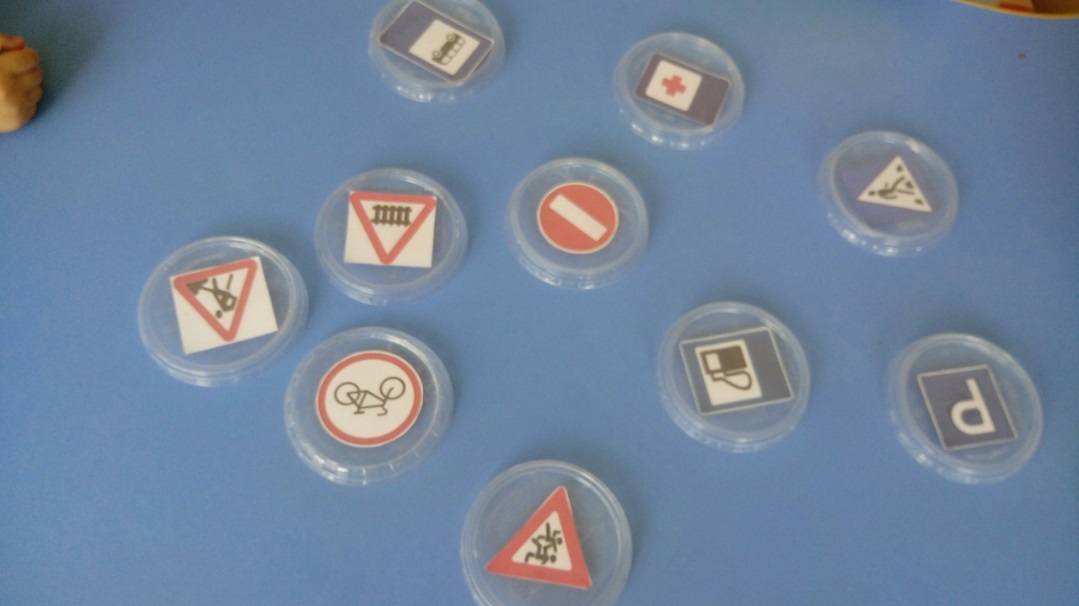 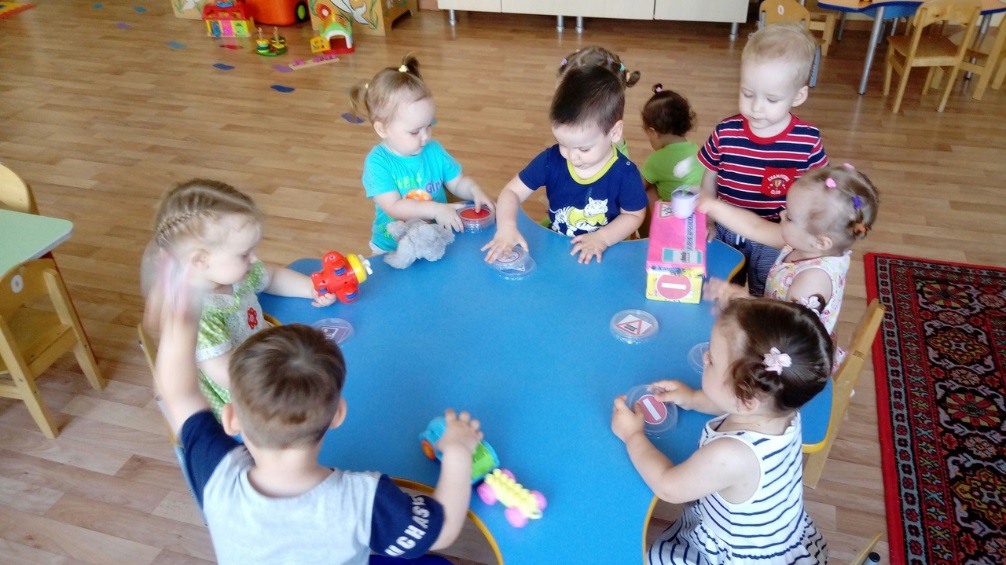 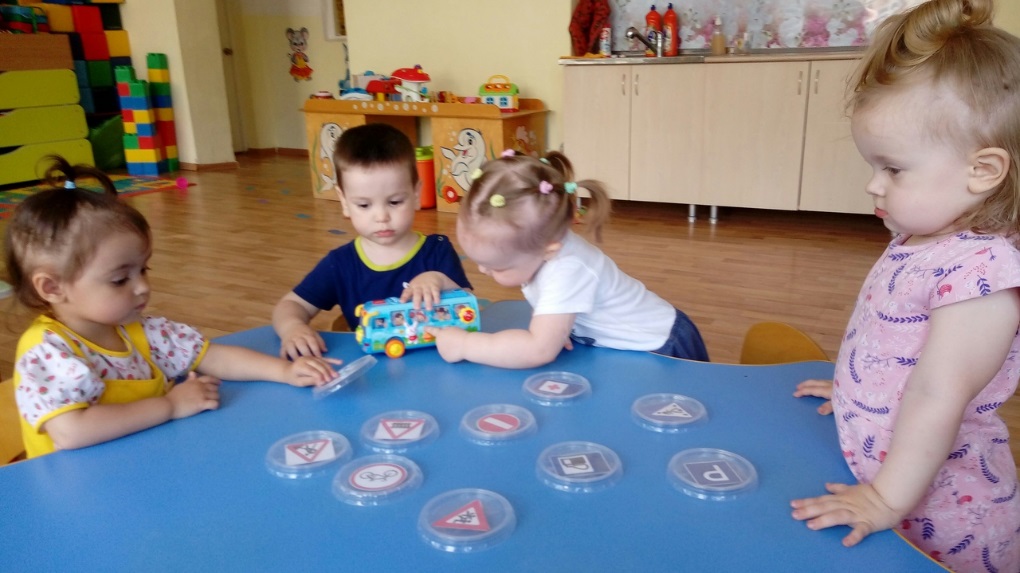 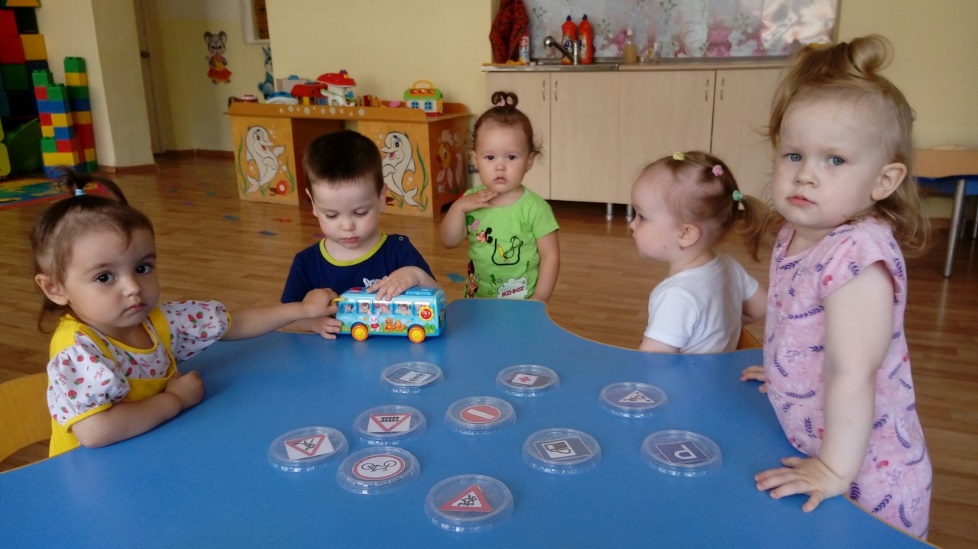 